*SUMMARY ON THE 18TH SESSION ON THE STUDY OF THE BOOK OF REVELATION CONDUCTED ON AUGUST 22ND 2021*Further learnings about the Millennial age andThere were several Christians from Jewish background who accepted the Lord Christ and were walking faithfully with Him for many years. But afterwards, when the persecution under Emperor Nero began, they observed that the Christians (those Christians from Jewish background) being prosecuted but not the Jews. So, they got a very wrong idea of going back into Judaism, so that is when the inspired writer of Hebrews comes up with the epistle of Hebrews. In Heb. 2:3, he warns them of their indifference to the great salvation plan of God, where Jesus has paid for the atonement of their sins by his excruciating death on the Cross, and then decide to go back to Judaism, and hope to escape the wrath of God. “  how shall we escape if we ignore so great a salvation? This salvation, which was first announced by the Lord, was confirmed to us by those who heard him”.  Having accepted Jesus’ atoning death on the Cross, haven’t been cleansed by His blood, how could they become indifferent? Then again in Heb. 6:3-4, he warns them that if they forsake God, it will tantamount to crucifying Him again and for this there is no forgiveness. He then focuses on the great Heroes of Faith. What was common to all of them was that when they started following God, none of them went back. So, he was re-emphasizing the fact that God does not like backsliders. Then he brings out the greatness of Christianity vis a vis Judaism in Heb. 10:14 “14 For by one sacrifice he has made perfect forever those who are being made holy”.  Here, the writer is pointing out is that “ you are thinking of going back to Judaism, where there are several sacrifices that you will have to observe once again, ritualistically, year by year whereas, the greatness and uniqueness of Christianity is that the sacrifices are not Continual, but the sacrifice of our Lord Jesus Christ is Conclusive. By one offering on the Cross, He has made us perfect! Whereas, as per the Jewish Law, you will have to offering your sacrifices year after year to set right your relationship with God. The Jewish offerings are Continual in nature whereas, Jesus’ offering is Conclusive! During the Millennium, when the Ezekiel’s Temple is reconstructed, the Jewish Christians will have their offerings in the Millennium Temple. Ezekiel 40 - 48. This looks contradictory to Heb. 10:14.The questions then is: Why then will the Jews once again offer sacrifices in the Temple when Jesus by one sacrifice has made us all perfect? The reason why we participate in the Lord’s table which is very important and was instituted by our Lord Christ Himself week after week? The reason is to “remember the Sacrifice”. So, the Jewish sacrifices before Jesus came, they were looking forward to the “Atoning Sacrifice” of our Lord Jesus Christ with expectation. Heb. 1:1-2, through different ways, God has been communicating to His people about the forth coming atoning work of our Lord Jesus Christ on the Cross. “1  In the past God spoke to our ancestors through the prophets at many times and in various ways, 2 but in these last days he has spoken to us by his Son, whom he appointed heir of all things, and through whom also he made the universe.” There has been direct prophecies and symbolism in the Old Testament, which portrayed what Jesus will do on the Cross. The Passover Sacrifice, the Day of Atonement Sacrifice etc., all these have been pertaining the atoning work of our Lord Jesus Christ on the Cross. So, in that dispensation, the Jewish Sacrifices were looking forward with expectation for the Messiah’s atoning Sacrifice on the Cross. And the Jewish sacrifices in the Millennium will be looking back with salutation and obligation in Remembrance of the Great Atoning Sacrifice of our Lord Jesus Christ on the Cross, and they will be thanking God. So, in the Millennium, if the Jews are restarting their offerings/sacrifices in the Millennium Temple, they are not doing it for their sins to be forgiven, but they are doing it in Remembrance of the Lord’s Great Sacrifice on the Cross and to renew their gratitude and obligations towards Him. What is a proof that we are God’s children? The Lord’s chastisement!  Wherever we go astray, the Lord takes the initiative of bringing us back on the right track. His love for us is demonstrated by way of His Chastisement. It can be painful but the punishment puts us back on the right track and proves that we are His children. Heb. 12:5-7 “5 And ye have forgotten the exhortation which speaketh unto you as unto children, My son, despise not thou the chastening of the Lord, nor faint when thou art rebuked of him: 6 For whom the Lord loveth he chasteneth, and scourgeth every son whom he receiveth. 7 If ye endure chastening, God dealeth with you as with sons; for what son is he whom the father chasteneth not”? We can confirm as Christians that God’s timely chastisement and punishment has made us better Christians, because had it not been for those chastisements, we would have backslidden by now. In the Millennium, it is the sheep who have been refined by the fire of tribulation who will enter into the Millennium. They are zealous for the Lord and they love the Lord very much. Many of their children have accepted the Lord however, many others also do not accept the Lord. Because we know in relation to the rules with Landlord and tenant, God is the Landlord, because the earth is His!  He created the earth and put us (tenant) on this earth, the same way, He created us and put the Spirit in both the believers and unbelievers. And as we know, the biggest punishment one can get for constantly disregarding God is “not punishing him/her at all but leaving them in their sins”. Romans 1:28 “ 28 And even as they did not like to retain God in their knowledge, God gave them over to a reprobate mind, to do those things which are not convenient”  He hardens their hearts and has nothing to do with them. The best example is our Lord’s handling of the Sons’ of a devout Eli. 1 Sam. 2:24 24 Nay, my sons; for it is no good report that I hear: ye make the Lord's people to transgress. 25 If one man sin against another, the judge shall judge him: but if a man sin against the Lord, who shall intreat for him? Notwithstanding they hearkened not unto the voice of their father, because the Lord would slay them. So, the biggest punishment “is not getting punished” God just gives them over to their wickedness. So that is what happens in the Millennium, the parents have been Godly but their off springs, despite having gotten the best from the Lord, they are hardening their hearts and not receiving Him as their Lord and personal Saviour. In the Millennium, there is the going to be the best of climate, best of oxygen concentration, the health of the people will improve, and there can be no possibility of any famine, plague or epidemic, no possibility of international wars which will kill people. The conditions are so ideal but even that, they are hardening their hearts and not receiving Christ and going astray. So, God is giving them into the hands of Satan to be deceived and led further astray to go into the international rebellion whereby finally, they will be killed by God’s fire. Rev. 20:7-8 “7 And when the thousand years are expired, Satan shall be loosed out of his prison, 8 And shall go out to deceive the nations which are in the four quarters of the earth, Gog, and Magog, to gather them together to battle: the number of whom is as the sand of the sea”.  Satan has been loosed to deceive the nations. They have been given over to debased minds and God does not deal with them any longer, so they will fall easy prey to Satan’s deceit of mobilizing a big army to Jerusalem to fight against our Lord Jesus Christ. So, to ensure that their sins are further ripened to get their due punishment from God, He gives them over into the hands of Satan. All about the urgency of being alert and alerting others!The Negative part - Which is negatively positive, If the Antichrist’s appearance/coming appears imminent, what does it mean? It means that, Rapture is more imminent. In John 11:49-51, we see God using an ungodly person Caiaphas, sitting in a responsible seat, “to prophesize” about the death of Jesus Christ. “49 And one of them, named Caiaphas, being the high priest that same year, said unto them, Ye know nothing at all, 50 Nor consider that it is expedient for us, that one man should die for the people, and that the whole nation perish not. 51 And this spake he not of himself: but being high priest that year, he prophesied that Jesus should die for that nation” Similarly, Paul Henri Spaak, the first president of the UN General Assembly, first present of the European Parliament, and onetime Secretary General of NATO, Said ‘We do not need another committee. We have too many already. What we need is a man of sufficient stature to hold the allegiance of all people, and to lift us out of the economical morass into which we are sinking. Send us such a man and be he god or devil, we will receive him” these are killing words! Send us such a man - a problem solver! Whether he is a god or devil, we will receive him. This is the mentality of the world. The above statement was first published on 15/07/12 and can be read on this website: https://www.christianstogether.net/Articles/319656/Christians_Together_in/Christian_Life/Christians_and_Politics/EU_architect_would.aspx 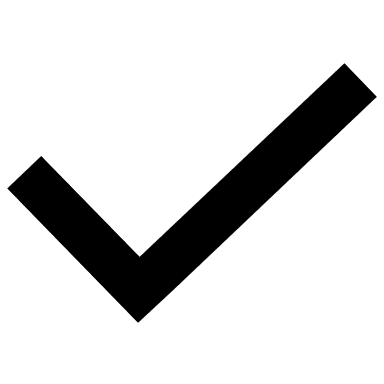 So, this is out there for everyone to see. A top person in the world who is representing the United World talking like that. UN is all about coming together to address the World’s problems. And look at the Leader of the UN speaking this way -  “Send us such a man (a man of sufficient stature - a problem solver)  and be he god or devil, we will receive him”. In Jeremiah 5:21, we are told those who have eyes to see, should see. So, if Antichrist’s appearance appears imminent, even so more imminent is the Rapture!!! And the question we should be asking ourselves is ‘Am I alert, and am I alerting others? The Positively Positive - All about the urgency of being alert and alerting others!About the Jewish Festivals. In Col. 2:17 They are described as the shadow of Christ. “ 17 which are a shadow of things to come, but the substance is of Christ”. When we look at Passover - Jesus, God’s Pascal Lamb dies on the exact day of the Passover to save us from God’s wrath-1 Cor 5:7 “7 Purge out therefore the old leaven, that ye may be a new lump, as ye are unleavened. For even Christ our Passover is sacrificed for us:/ Romans 5:9 “9 Much more then, being now justified by his blood, we shall be saved from wrath through him”.I  *Passover* liberation from Egyptian slavery. Passover lamb saves Jews from God’s wrath Exodus 12  / Jesus is God’s pascal lamb who saves us from God’s wrath 1Corinthians 5:7/Romans 5:9II. *Festival of unleavened bread*; Speed of deliverance from the Egyptian slavery (Exo 12:39) /When Christ Jesus died on the cross there was speed of movement from Law dispensation to Grace Dispensation ***(Matt 26:50-51)III. *Festival of First Fruits*- in thanksgiving on receiving the first Harvest in the Promised Land, which is a typo of countless, bountiful harvests of the future/. And Jesus resurrection on Easter is a typo of countless resurrections in future (I Cor 15:20).IV. *Pentecost* -was when Jews as a *Nation* received the Law at Mount Sinai about 50 days after leaving Egypt in Exodus chapter 19-20/. And the Holy Spirit was given to the Church (Acts chapter 2).After the first 4 festivals in April-May of any fear…..there is a usually a 4 month recess before the other festivals are celebrated. The recess represents the *Grace period* we are in now.V. *Festival of Trumpets*- is celebrated in September each year to remember the creation of Adam in supernatural Body Genesis chapter 2/ There would be the Recreation of Christian Bodies into a supernatural form (1 Cor 15:52-54).VI. *Day of Atonement*- Annual repentance for National sins/ The Jews rejected Christ as a Nation hence shall repent and receive Christ as the Messiah as a Nation Zech. Chapter 12 verses 10 to 14. And they will seek His help and support and He will come and fight for them and defeat Antichrist permanently at the Armageddon War.VII. *Festival of Tabernacles*- is celebrated to remember God’s divine protection from vagaries of the desert weather for 40 years by way of God’s divine presence in the form of a pillar of fire by night (to protect from freezing cold weather in the night) and a cloud by day (to protect from scorching heat)/Christ Jesus rules the world from Jerusalem being with the Jews.VIII. *Festival of Dedication*- Rededication of the Temple during Maccabees time after discretion by Antiochus Epiphanes. Christ Jesus will build the Temple just as Ezekiel described (Ezekiel chapter 41 verse 48).after the Temple of tribulation is desecrated by Antichrist.IX. *Purim*- in remembrance of God saving them from genocide planned against them by Haman in Esther Chapters 8 to 10/but in the Christian’s perspective, it’s the Gog and Magog war after the Millennium and the miraculous deliverance by Divine means. Revelation 20.2. *Further Learnings about God's Sovereignty in the birth and atoning death of Christ as God's Pascal Lamb...*God’s Sovereignty is about God ensuring that the right events took place at the right time and how much God’s Sovereignty was seen in ensuring that God’s Paschal Lamb, Jesus, died in Jerusalem only and on the Passover Day. In Exodus 12: 1-7 we see God’s Sovereignty at work. “1 And the Lord spake unto Moses and Aaron in the land of Egypt saying, 2 This month shall be unto you the begining of months: it shall be the first month of the year to you. 3 Speak ye unto all the congregation of Israel, saying, In the tenth day of this month they shall take to them every man a lamb, according to the house of their fathers, a lamb for an house: 4 And if the household be too little for the lamb, let him and his neighbour next unto his house take it according to the number of the souls; every man according to his eating shall make your count for the lamb. 5 Your lamb shall be without blemish, a male of the first year: ye shall take it out from the sheep, or from the goats: 6 And ye shall keep it up until the fourteenth day of the same month: and the whole assembly of the congregation of Israel shall kill it in the evening. 7 And they shall take of the blood, and strike it on the two side posts and on the upper door post of the houses, wherein they shall eat it.Points to Note: Each man shall take a lamb according to the house and it has to be sacrificed in their own house. They have to bring it in on the 10th day of the first month of the Jewish Calendar Year, which happens to be April (10th of April).They shall keep it in 4 days and on the 14th day, at twilight - that is evening time, it shall be sacrificed. Now, in looking at how everything took place in Jesus’ line as per God’s Will and Sovereignty, because, He is God’s Paschal Lamb. 1 Cor.5:7. First, Jesus rode out into Jerusalem on the Sunday, which we celebrate as Palm Sunday. Psalm 132:12God’s Paschal Lamb has to die in God’s home, which is Jerusalem. Just like the Jewish Passover lambs have to die in Jewish homes, God’s Paschal Lamb has to necessarily die in God’s Home, which is Zion/Jerusalem, where God has chosen to be His dwelling/home. The Lamb has to come home on the 10th and be sacrificed on the 14th, which is the 4th day. So Jesus rode out into Jerusalem on Sunday and dies on the 4th Day, which to us appears as Friday(?). There will be a mind bobbling question among a lay person about the calculation on the day Jesus died on the 4th Day. In the Jews calculation, their day starts from the evening of the so called previous day. For us it is morning and then night. But for them, the day begins on the night of the previous day. This is because of the Creation Accounts in Genesis 1:5 and 1:8 “5 God called the light “day,” and the darkness he called “night.” And there was evening, and there was morning—the first day”. “ 8 And God called the firmament Heaven. And the evening and the morning were the second day”. From the accounts above, we see that “evening” comes before “morning” so this is how the Jewish count their days, the evening of the previous day is the beginning of a day. From the time the stars appear, the day begins. So the 4th Day began on Thursday evening and Jesus died on Friday, at 3:00, so still it was the 4th day, because the stars have not yet appeared, and being God’s Paschal Lamb, He had to die at twilightWith the Jewish Passover Festival, Sacrifices begin at exactly 3:00 and ends by 5:00 (twilight time for the Jews).  And Jesus, at exactly 3:00 on the Cross, he uttered a loud shout, Father into thy hands, I commend my Spirit at exactly 3:00 at twilight time He died. Luke 23:46 “46 And when Jesus had cried with a loud voice, he said, Father, into thy hands I commend my spirit: and having said thus, he gave up the ghost”. Jesus’ crucifixion began at 9:00 and 3:00 He gave up His ghost. Because He is the Paschal Lamb, He had to die at exactly that time, between 3:00 and 5:00. And it was not the first time. Pontus Pilate had sentenced someone to death by crucifixion. And He knows very well that death by crucifixion takes a longer time. But when it came to the Lord Jesus Christ, His death was quick, He died in 6 hours after crucifixion. When the Jewish authorities came to Pilate that day to ask permission to break the legs of the 2 robbers, who were crucified alongside Jesus, because it was a holiday the next day and according to their tradition, no person should be hanging on the cross during their feast days, when they got to Jesus, they realized that He was already dead so that His legs/bones were not be broken to fulfill the prophecy in Exodus 12:46. “ 46 In one house shall it be eaten; thou shalt not carry forth ought of the flesh abroad out of the house; neither shall ye break a bone thereof”.  And when Joseph of Arimathaea went to Pilate to ask for the body of Jesus and he was informed of Jesus’ death, he was surprised. Mk.15:44. He is God’s Paschal Lamb, and His bones should not be broken. Exodus 12:46. “ 46 In one house shall it be eaten; thou shalt not carry forth ought of the flesh abroad out of the house; neither shall ye break a bone thereof”.According to Bible Scholars, when Andrews, Jesus’ disciple was crucified in Romania, it took him 3 days to die. But Jesus, the Paschal Lamb, had to die at exactly at 3:00 on the Passover day only, when the Jews start offering their  Passover sacrifices. This is why in John 10:18, Jesus said, no one can take His life from Him. He has the power to lay it down and has the power to take it again. “ 18 No man taketh it from me, but I lay it down of myself. I have power to lay it down, and I have power to take it again. This commandment have I received of my Father”. In Mk 15:43-45 “44 And Pilate marvelled if he were already dead: and calling unto him the centurion, he asked him whether he had been any while dead”. When Joseph of Arimathaea went to ask for Jesus body to bury in his own grave, Pilate marvelled, because, he was surprised that Jesus had already died within 6 hours, and he asked the centurion to confirm Jesus’ death, because, he knows very well that people do not die within 6 hours of their crucifixion, it takes a long time for them to die. However, upon re-confirmation that Jesus was dead, he released His body to Joseph of Arimathaea for burial. Mk. 15:45. “45 And when he knew it of the centurion, he gave the body to Joseph”. God’s Paschal Lamb, dies on the Passover day, in Jerusalem at exactly 3:00. GOD’S SOVEREIGNITY AT THE CROSS (EXO12:6/ISA 6:1-3)! JESUS HAD TO DIE AT 3 PM “IN JERUSALEM” (THE CENTRE OF THE WORLD-EZE 5:5)ON THE PASSOVER DAY TO BE GOD’S PASCAL LAMB!!!GOD’S SOVEREIGNITY AT THE CROSS (EXO12:6)!!TWO KEY MEN, TO DECIDE ON JESUS’ CRUCIFIXTION –PONTIUS PILATE AND HEROD ANTIPAS-TRAVELLED HUNDREDS OF KILOMETRES BY DIVINE PROVIDENCE TO BE AT JERUSALEM JUST A DAY BEFORE AND ON THE DAY OF CRUCIFIXTION!!!CAESAREA TO JERUSALEM -112 KMS/TIBERIAS TO JERUSALEM-176 KMS/CAESAREA TO TIBERIAS – 90 KMSFor better governance and administration, the Romans divided the land, West of the River Jordan into 3 provinces; Judea, then the Middle Province is Samaria and then the Northern Province is Galilee. For Judea and Samaria, they have appointed Pontus Pilate as Governor and his headquarters was Caesarea, and for Galilee, they have appointed Herod Antipas and he was at Tiberias. And because it was a port city, it was full of business and revenue and there was so much opportunity to collect taxes. The scene about Good Friday. Jesus Christ got was arrested on Thursday night, if Pontus Pilate was not in Jerusalem, they would have taken Jesus Christ to Caesarea for his death sentence to be passed, but because, the Jews do not have the powers to execute anybody to death sentence, they would have taken Him to Caesarea for Pontus Pilate to judge Him. And the distance from Caesarea to Jerusalem is 112 kilometers, a land filled with hills and valleys. And Pontus Pilate would not have taken a decision in Caesarea because, through his interrogations, he would have realized that Jesus belongs to Galilee and he would not like to take a decision regarding a Galilean. So, he would have immediately sent Jesus over to Herod Antipas. And Jesus would move from Caesarea to Tiberias which is 90 kilometers. In Luke 23:6 (“6 On hearing this, Pilate asked if the man was a Galilean. 7 When he learned that Jesus was under Herod’s jurisdiction, he sent him to Herod, who was also in Jerusalem at that time.”) We see God’s Sovereignty. He ensured that, both Pontus Pilate and Herod Antipas were in Jerusalem at the same point of time! Because had they not been in Jerusalem at the same time, Jesus would have traveled from Jerusalem to Caesarea covering a distance of 112 kilometers with a landscape of hills and valleys. Then on arriving there, Pilate would not have taken a decision and send Him over to Herod Antipas in Tiberias over another distance of 90 kilometers. Then Herod Antipas, would also not have taken a decision on Jesus because he knows Jesus is very popular and he fears his reputation would be tarnish if he passed a death sentence on Jesus, so he would have deported Jesus back to Pontus Pilate just as he did in Jerusalem and there the Jews would have put pressure on Pontus Pilate to give Jesus a death sentence of crucifixion and Jesus would have been crucified in Caesarea and NOT IN JERUSALEM. Then how could God’s Will be accomplished that God’s Paschal Lamb should be sacrificed only in Zion/Jerusalem? He kept everything in His control. Hallelujah, Praise the Lord! God’s Sovereignty is indeed great! Because, God’s Paschal Lamb must die in God’s Home - Zion/Jerusalem! He could not die in Caesarea. Looking at the event, if Jesus should have traveled to Caesarea, then to Tiberias and back to Caesarea, time would have passed and if Passover Day passes by, then how could God’s Paschal Lamb die on the Passover Day? Amazing indeed is God’s Sovereignty because He brought both Pontus Pilate and Herod Antipas to Jerusalem. Here, we see God using the selfish plans/actions of people for His Glory. When Joseph’s brothers were jealous of him and sold him to the Ishmaelites merchants who were travelling to Egypt, and God used their selfish actions by elevating Joseph in Egypt. God has not changed! He can use selfish actions of people to His Glory. Pontus Pilate and Herod Antipas come to Jerusalem every year to ostensibly participate in the Passover, which is a very important Festival, so by their actions, they show they love the people and share in their joys thus gaining public favour and approval.  If they had not come to Jerusalem, Jesus would have gone through the process of travelling around and the Passover Day would have passed. But because the Paschal Lamb had to die on the Passover Day in God’s Home, God brought both Pontus Pilate and Herod Antipas to Jerusalem (Acts 4:27) for their selfish plans but turned it around for His Glory! Hallelujah, Praise the Lord! Because this was customary for Pontus Pilate to come to Jerusalem every year with public pleasing schemes, like releasing prisoners, who were liked by Jews and have fought against the Roman government. Mark 15:5 “6 Now it was the custom at the festival to release a prisoner whom the people requested”. They come and pretend to be sharing in the joys of the Jews in a prominent Festival like the Passover and coming up with a public pleasing scheme of releasing a prisoner, who has fought against the Roman Government. God can use the selfish actions of people for His Glory! Had Pontus Pilate and Herod Antipas not been in Jerusalem at that particular time, God’s Paschal Lamb could not have died in His Home on the Passover Day at 3:00. - God’s Sovereignty! Similarly, during the time of Jesus’ birth, Mary, who was in the advance stage of her pregnancy, was in Galilee with Joseph in fulfillment of the prophecy in Micah 5:2 “2 But thou, Bethlehem Ephratah, though thou be little among the thousands of Judah, yet out of thee shall he come forth unto me that is to be ruler in Israel; whose goings forth have been from of old, from everlasting”. This prophecy says that the King of Kings will be born in Bethlehem only and not any other place! By God’s Sovereignty, God ensured that Joseph and Mary, travelled from up North of Galilee, from the village of Nazareth to Bethlehem, by moving the heart of Caesar Augustus to pass a decree that all Jews have to go back to their native villages for registration/to take part in a census. Again, this was for a selfish motive, and that is to ensure that, they get more taxes by registering people and keeping record of their tax obligations, by this way, no one could evade paying their taxes. And because Mary and Joseph belong to the clan David (a native of Bethlehem), they had to travel from up North, Nazareth to down south Bethlehem, almost a 100 mile through a land of hills and valleys on the back of a Donkey with nine-month pregnancy (But for the selfish Royal decree of Caesar Augustus, both Mary and Joseph would not have come from Nazareth to Bethlehem)***! By God’s Sovereignty, Jesus had to be born in Bethlehem. And Bethlehem means House of bread, and He would not born anywhere else than in Bethlehem. Hallelujah, Praise the Lord!***(ancestors of both Joseph and Mary, who were descendants of David-who was a native of Bethlehem- had migrated to Galilee up north in the intervening 1000 years for different reasons, as such Joseph and Mary were born in Galilee region)IN UNDERSTANDING GOD’S SOVEREIGNTY, God’s Paschal Lamb, had to die on the Passover Day, in Jerusalem, His home, at exactly 3:00.Because, Jewish Festivals are pre-casters/shadows of Christ. God ensured, God’s Paschal Lamb dies, only in Jerusalem, God’s home at exactly 3:00 and no other place! Acts 4:27-28 “27 Indeed Herod and Pontius Pilate met together with the Gentiles and the people of Israel in this city to conspire against your holy servant Jesus, whom you anointed. 28 They did what your power and will had decided beforehand should happen”.  Everything is in God’s Hands. What He has planned before and what He fore ordained. If all things have to take place on Jewish Festival Days only, when God is showing His Great Sovereignty to ensure that ALL THINGS HAPPEN ONLY ON /DURING JEWISH FESTIVALS. This year’s Festival of the Trumpets falls on September, 6th 2021. It is not known if Rapture will take place this 6th day of September, 2021, but what is assured is that, the Rapture will take place on the Day of the Festival of Trumpets. This is because there is more than enough evidence to support it. Because, what God has decided beforehand, HE ENSURES THROUGH HIS SOVEREIGNTY THAT IT HAPPENS EXACTLY THE WAY HE HAD PLANNED!!! HALLELUJAH, PRAISE THE LORD! This is all about the urgency of being alert and alerting others! Because, in case the Rapture does not take place on 6th September, 2021, this year, we should not be discouraged, but we should know that God is giving us another year to set our relationships right with Him, and be alert and alert many others so that they can all be part of the Rapture, which will definitely take place on the day the Jews are celebrating the Festival of Trumpets, according to God’s Sovereignty! To be sure that one will be part of the Rapture, one has to examine his/her life in the light of Acts 9:31 “31 Then had the churches rest throughout all Judaea and Galilee and Samaria, and were edified; and walking in the fear of the Lord, and in the comfort of the Holy Ghost, were multiplied”. And in the light of  II Cor.13:5  “5 Examine yourselves, whether ye be in the faith; prove your own selves. Know ye not your own selves, how that Jesus Christ is in you, except ye be reprobates”? We have to examine ourselves to make sure that we are walking in the right relationship with our Lord Jesus Christ, in the comfort and peace of the Holy Spirit in our hearts. 